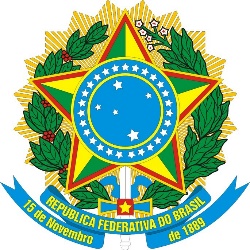 Ministério da EducaçãoPAUTA DA REUNIÃO DO DIA 09 DE FEVEREIRO DE 2022NºFUNDAÇÃOAPOIADATIPO DE PROCESSONº PROCESSO1FADEMAIF SUL DE MINASRECREDENCIAMENTO23000.027339/2021-912FDTENIT-MBCREDENCIAMENTO23000.033222/2021-473FUNDAHCUFGRECREDENCIAMENTO23070.058311/2021-724FCMIF Sudeste MGRENOVAÇÃO DA AUTORIZAÇÃO23000.033145/2021-255FADEXIFPIRENOVAÇÃO DA AUTORIZAÇÃO23000.031172/2021-636FUNDAPUFURECREDENCIAMENTO23000.028978/2021-747FUNCATEIEAvRENOVAÇÃO DA AUTORIZAÇÃO23000.033484/2021-108FUNDAPEUNIFAPRENOVAÇÃO DA AUTORIZAÇÃO23000.033907/2021-939FIAMUFOPARECREDENCIAMENTO23000.033993/2021-3410UFRGSIFRSRENOVAÇÃO DA AUTORIZAÇÃO23000.025602/2021-1611FADEPEIFROAUTORIZAÇÃO23000.034291/2021-7812FDMSUFPelRECREDENCIAMENTO23000.034301/2021-7513FUNARBEIFSPRENOVAÇÃO DA AUTORIZAÇÃO23000.034348/2021-3914ASTEFIFCERENOVAÇÃO DA AUTORIZAÇÃO23000.028214/2021-8915FEESCUFSCRECREDENCIAMENTO23000.034683/2021-3716FACCCPRMRENOVAÇÃO DA AUTORIZAÇÃO23000.000080/2022-1217FUNDEPESIFALAUTORIZAÇÃO23000.000058/2022-7218FEESCUNILARENOVAÇÃO DA AUTORIZAÇÃO23000.034686/2021-7119FUNETEC-PBUNIVASFRENOVAÇÃO DA AUTORIZAÇÃO23000.032793/2021-6420FAPEXUFOBRENOVAÇÃO DA AUTORIZAÇÃO23000.000378/2022-2221FUNCATEIFIRENOVAÇÃO DA AUTORIZAÇÃO23000.000274/2022-1822FUNARBEIF Sudeste MGRENOVAÇÃO DA AUTORIZAÇÃO23000.029970/2021-2523FUNCEPEIFCERECREDENCIAMENTO23000.000504/2022-4924FAPEXIFBARENOVAÇÃO DA AUTORIZAÇÃO23000.029798/2021-1825FDMSHE/UFPel/EBSERHAUTORIZAÇÃO23000.000724/2022-7226FACCCNENRENOVAÇÃO DA AUTORIZAÇÃO23000.000911/2022-5627FUNARBEIFMGRENOVAÇÃO DA AUTORIZAÇÃO23000.001258/2022-4228FUNARBECPRMAUTORIZAÇÃO23000.001286/2022-6029RTUUFURECREDENCIAMENTO23000.001287/2022-1230FUNARBEUFRRRENOVAÇÃO DA AUTORIZAÇÃO23000.001294/2022-1431FUNEPUIFTMRECREDENCIAMENTO23000.027625/2021-5732FUNETEC-PBIFSAUTORIZAÇÃO23000.032288/2021-1033FUNCATE INSA AUTORIZAÇÃO23000.001489/2022-5634FUNCATE ITARENOVAÇÃO DA AUTORIZAÇÃO23000.001493/2022-1435FAEPUUFURECREDENCIAMENTO23000.025940/2020-6936RTVEUFGRECREDENCIAMENTO23000.028453/2021-3937FUNTECUFGAUTORIZAÇÃO23000.002301/2022-9738FAURGSIFFSRENOVAÇÃO DA AUTORIZAÇÃO23000.013569/2021-7339FUNDEPIBICTRENOVAÇÃO DA AUTORIZAÇÃO23000.002296/2022-1240FRMFAUFMGCREDENCIAMENTO23000.031734/2021-79